Додаток 2 до оголошення про проведення спрощеної закупівліІНФОРМАЦІЯ ПРО ТЕХНІЧНІ, ЯКІСНІ ТА ІНШІ ХАРАКТЕРИСТИКИ ПРЕДМЕТА ЗАКУПІВЛІОб’єм робіт (послуг)Технічні характеристики* зазначені кольори повинні мати близьку відповідність шкалі RAL (DB). Можливі незначні відхилення в кольорі та/або колірних відтінках (різний відтінок), блиск та структура покриттів різних елементів воріт, в залежності від матеріалів, комплектуючих (сталь, алюміній, пластик), текстури поверхні (гладка чи ні), і технології нанесення лакофарбового покриття (рідинна, порошкова). Ескіз полотна (вид ззовні)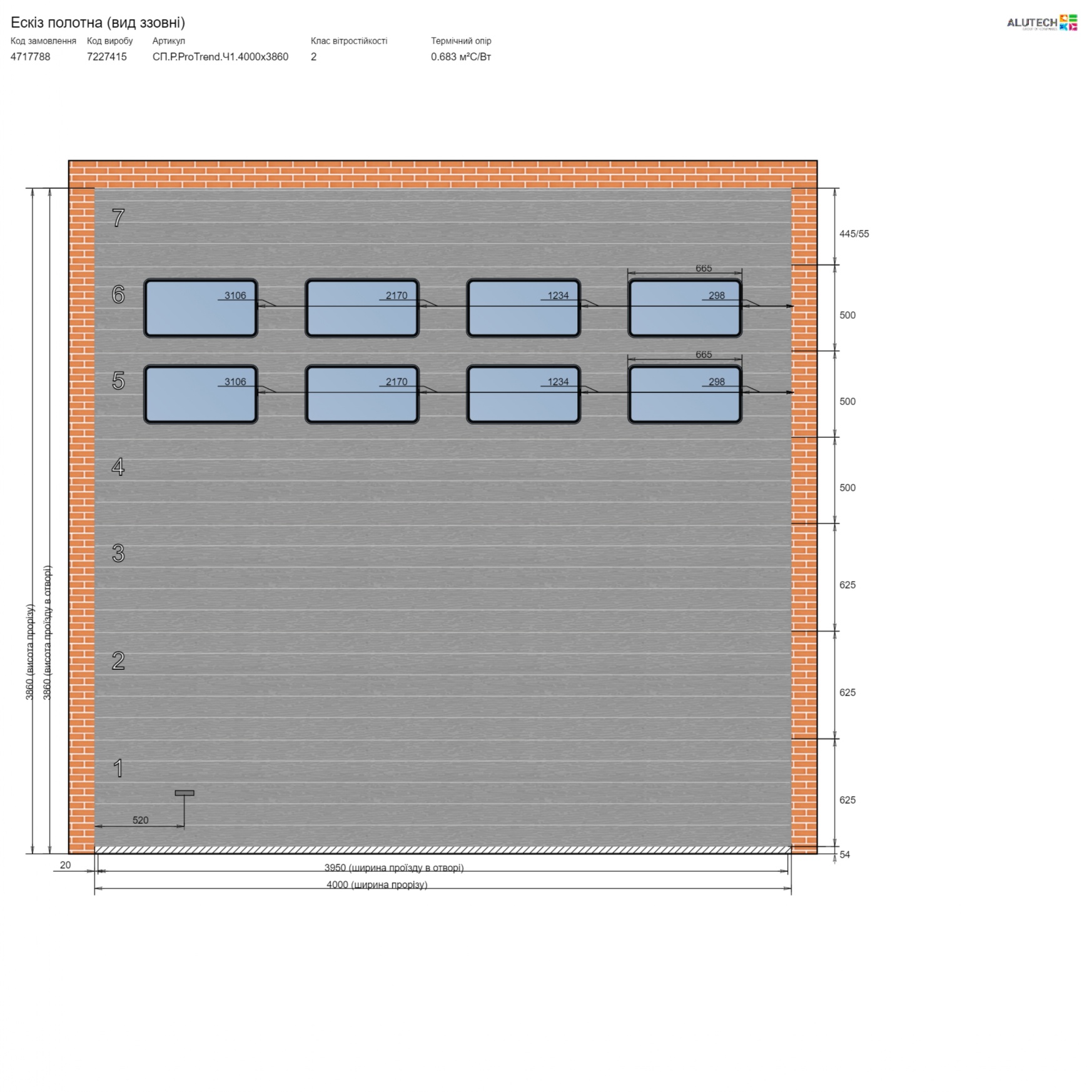 (клас вітростійкості 2, термічний опір 0,683 м2С/Вт)Ескіз полотна (вид зсередини)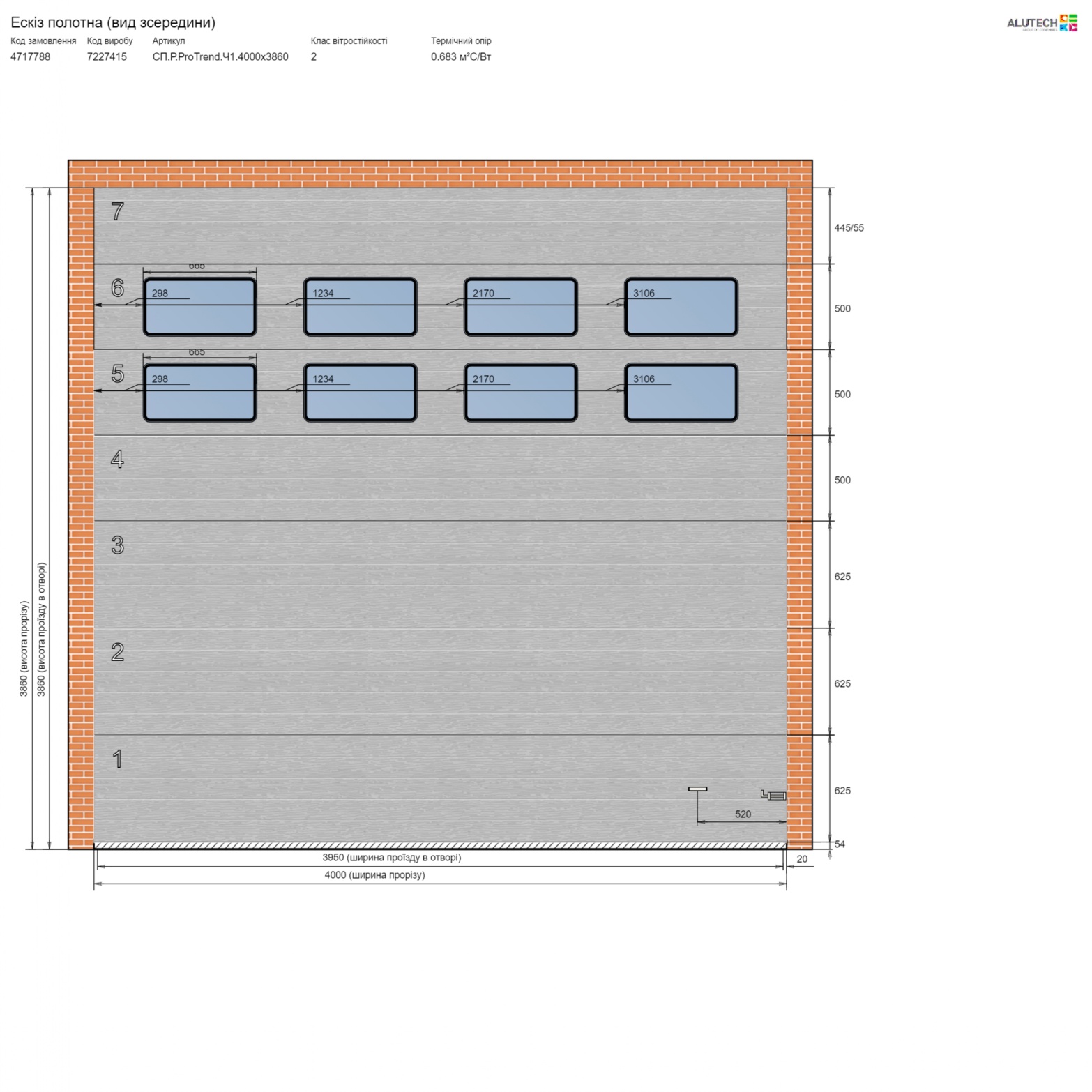 (клас вітростійкості 2, термічний опір 0,683 м2С/Вт)Схема монтажу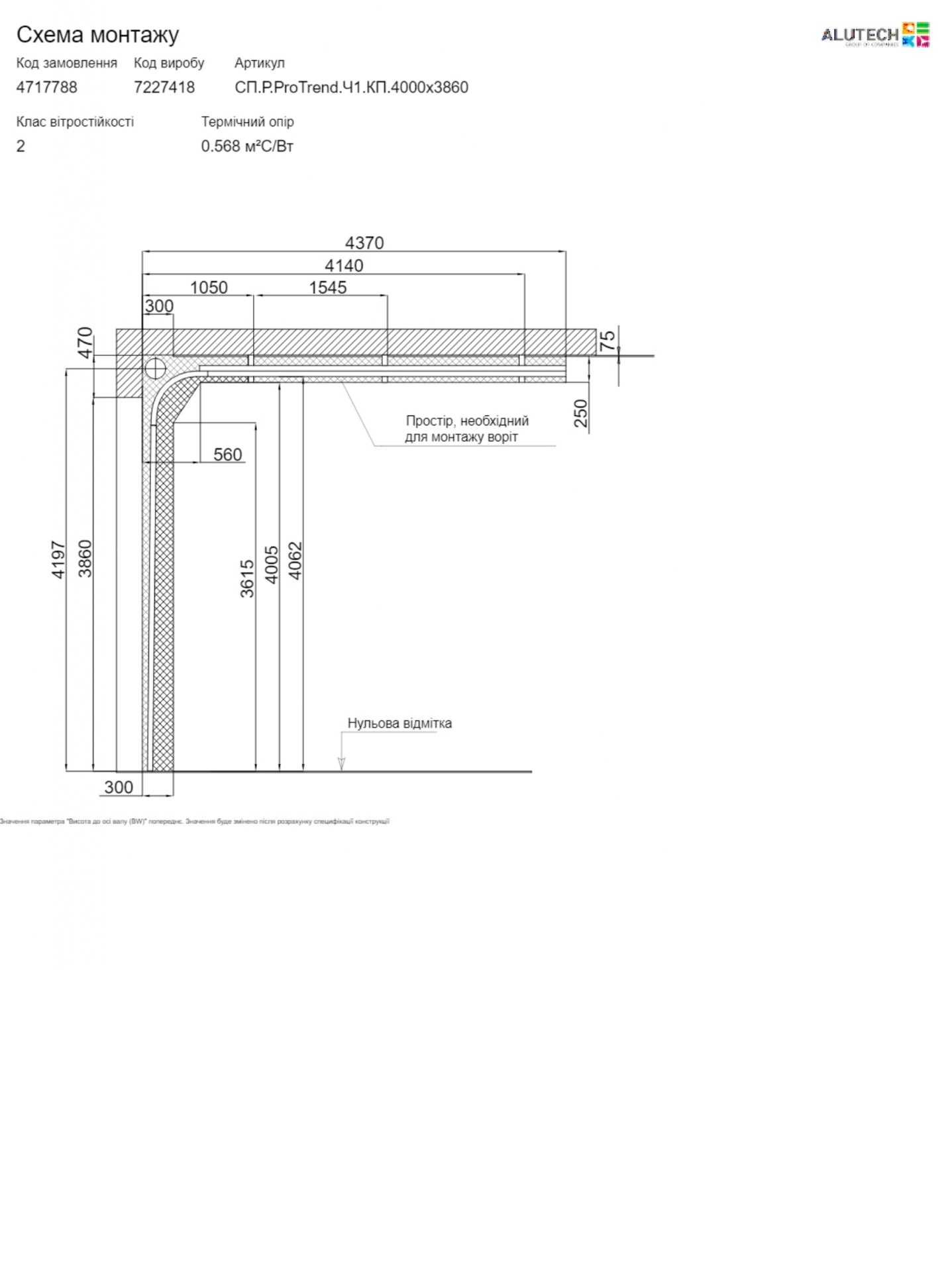 (клас вітростійкості 2, термічний опір 0,568 м2С/Вт)Схема підготовки прорізу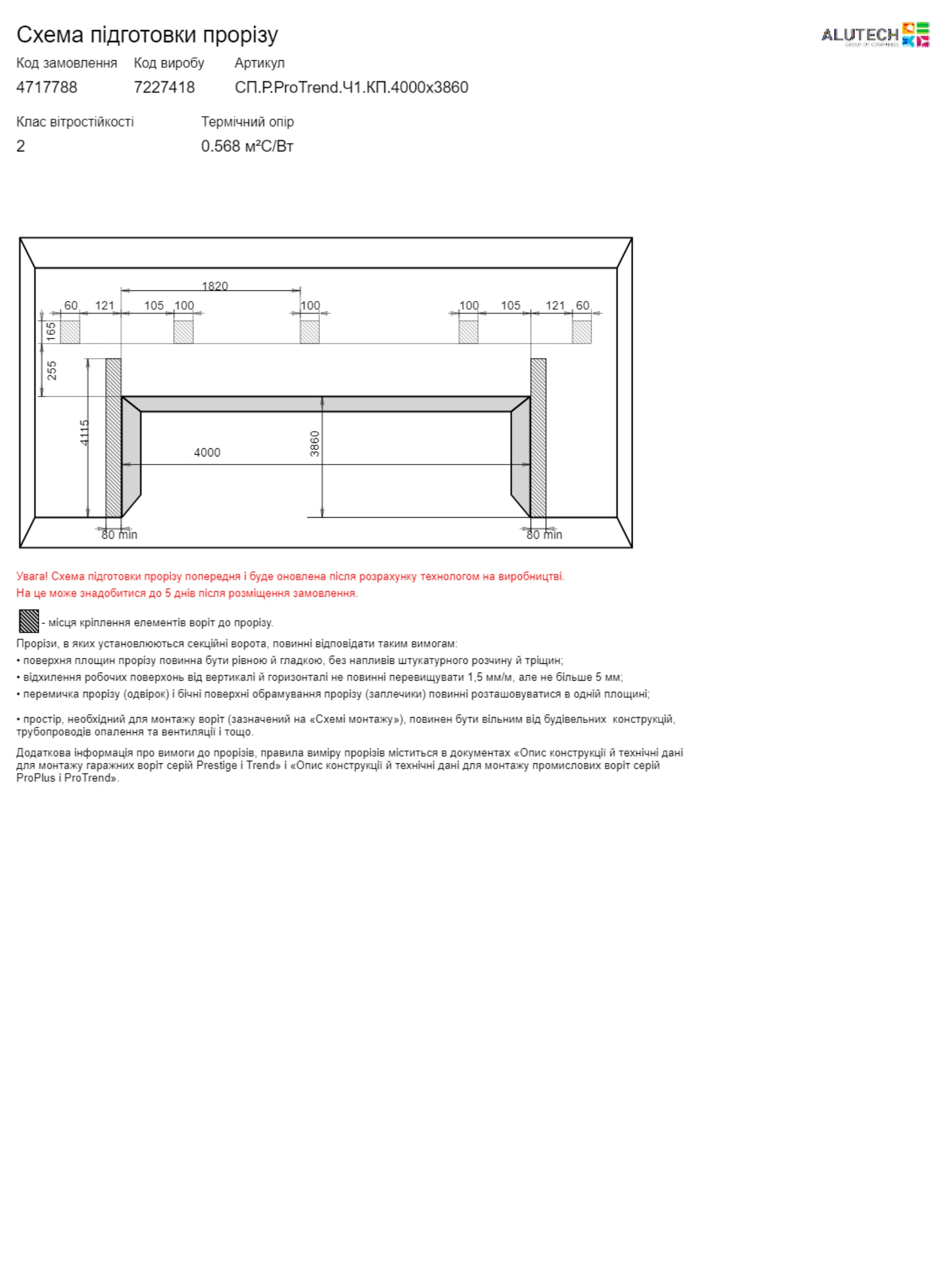 (клас вітростійкості 2, термічний опір 0,568 м2С/Вт)Ескіз полотна (вид ззовні)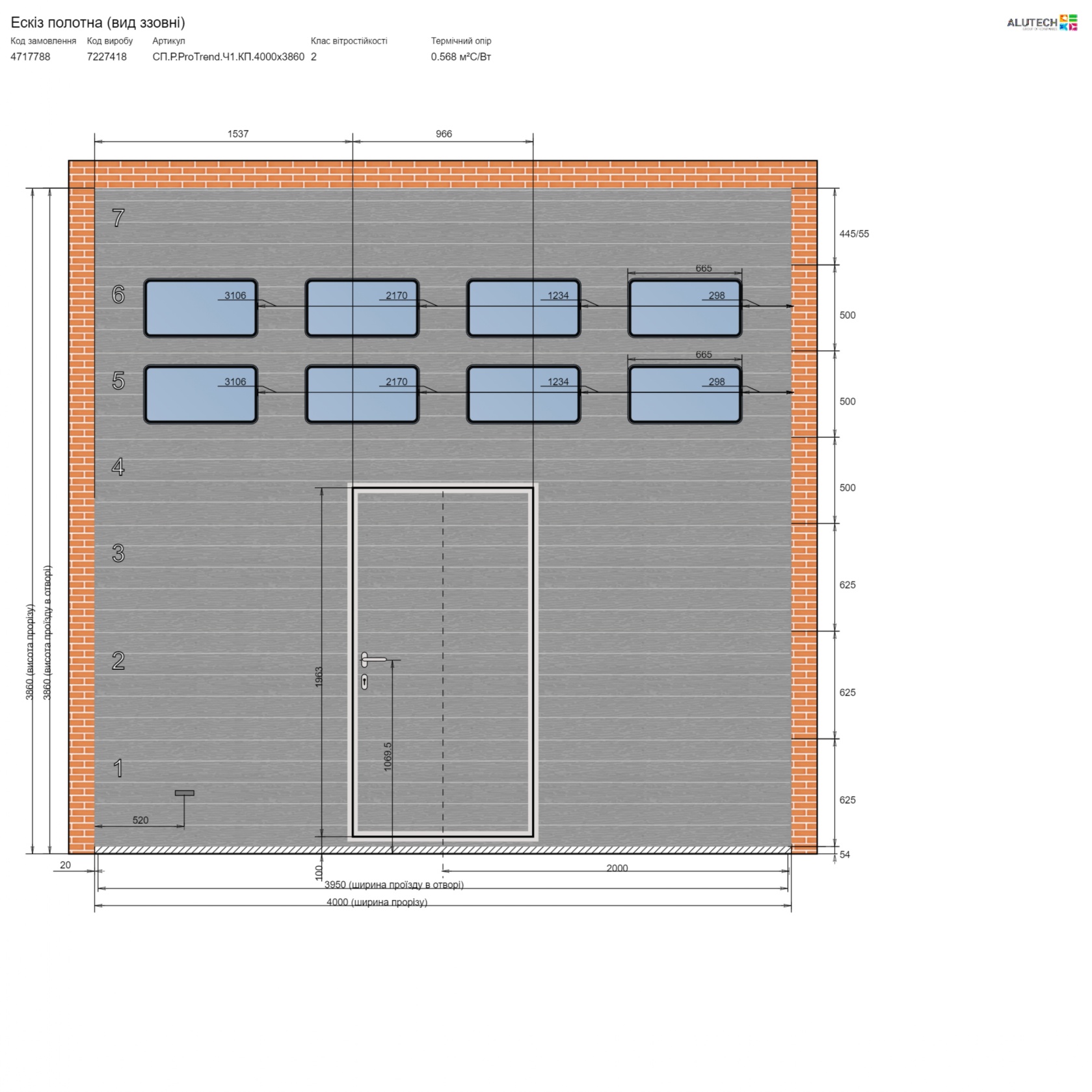 (клас вітростійкості 2, термічний опір 0,568 м2С/Вт)Ескіз полотна (вид зсередини)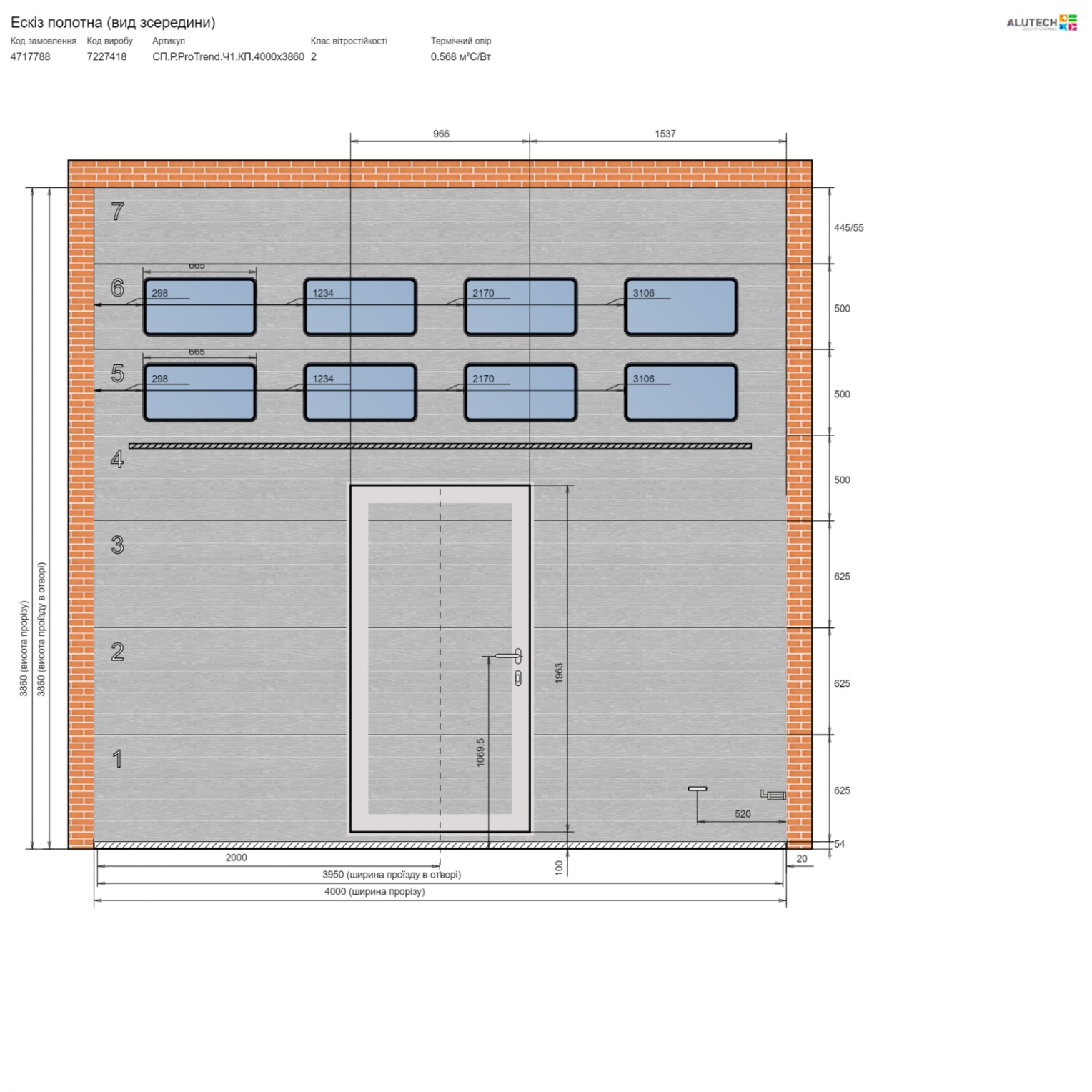 (клас вітростійкості 2, термічний опір 0,568 м2С/Вт)Схема монтажу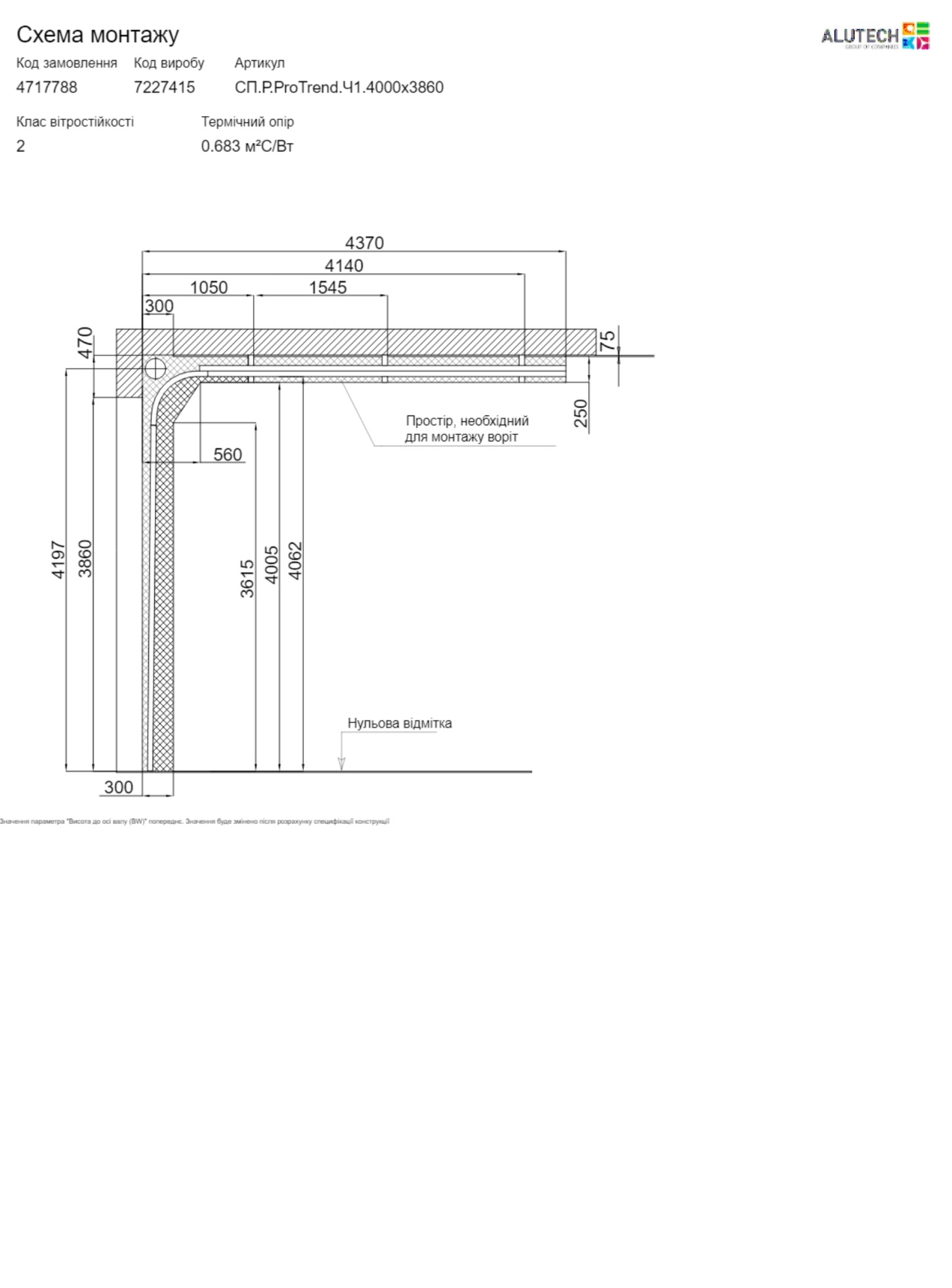 (клас вітростійкості 2, термічний опір 0,683 м2С/Вт)Схема підготовки прорізу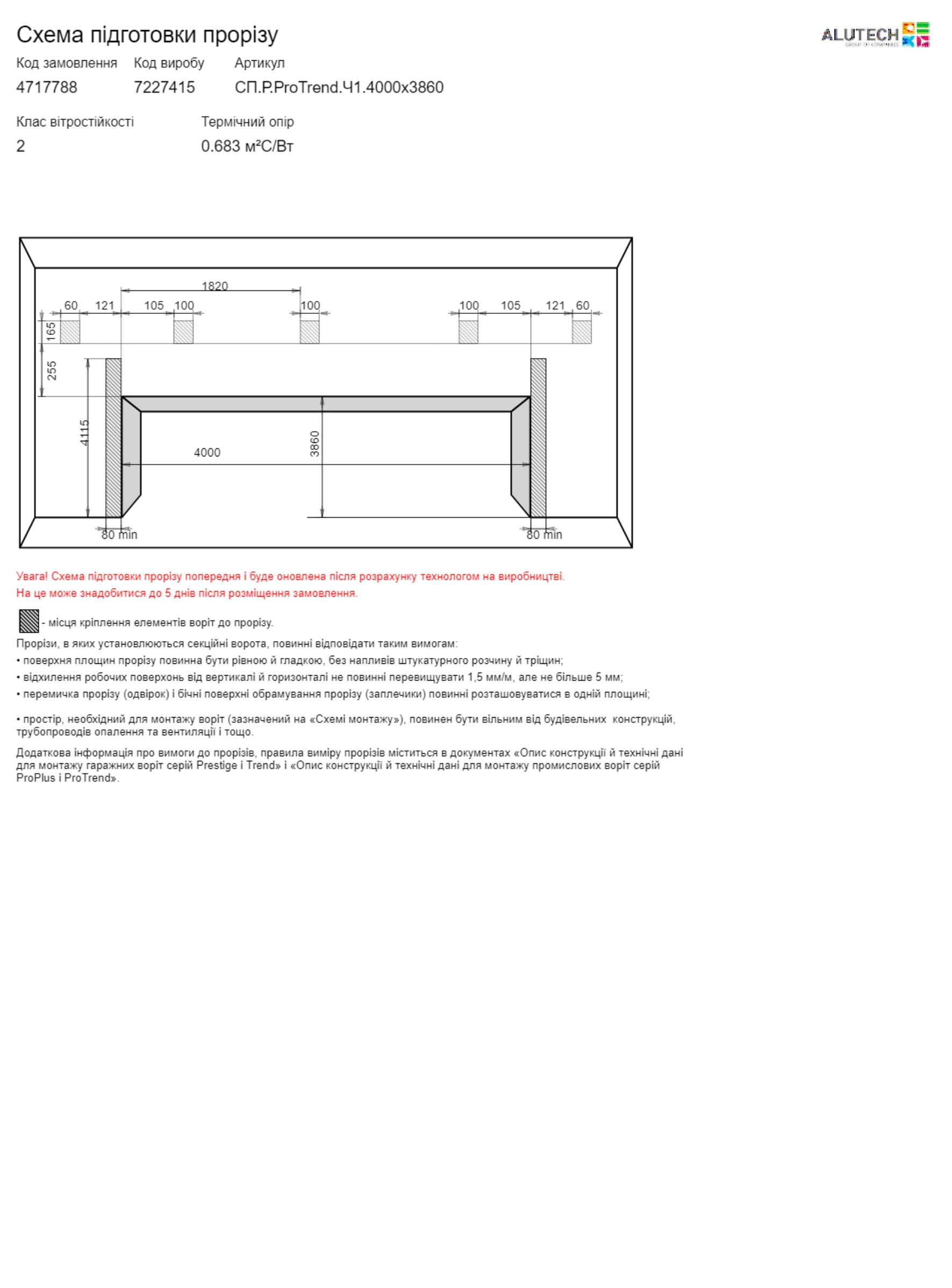 (клас вітростійкості 2, термічний опір 0,683 м2С/Вт)1. Виконавець робіт (послуг) повинен дотримуватись правил техніки безпеки та охорони праці, відповідно до Закону України «Про охорону праці» та мати всі необхідні дозволи та ліцензії на право виконання робіт (надання послуг).2. Якість повинна відповідати вимогам державних стандартів України та мати сертифікати.3. Гарантійний термін експлуатації не менше гарантійного терміну виробника. У вимогах до предмета закупівлі, що містять посилання на конкретну торговельну марку чи фірму, патент, конструкцію або тип предмета закупівлі, джерело його походження або виробника, вважати вираз «або еквівалент». Еквівалентом вважається предмет закупівлі з технічними та якісними характеристиками, які зазначено в Додатку 2.Якщо Учасником пропонується аналог та/або еквіваленти предмету закупівлі до того, що вимагається Замовником, додатково у складі пропозиції Учасник надає таблицю, складену в довільні формі, яка у порівняльному вигляді містить відомості щодо основних технічних та якісних характеристик предмету закупівлі, що вимагається Замовником до основних технічних та якісних характеристик аналогу та/або еквіваленту предмету закупівлі, що пропонується Учасником. При цьому якість запропонованого аналогу та/або еквівалент предмету закупівлі має відповідати якості, що заявлена у технічній специфікації Замовника. Технічна специфікація повинна містити опис усіх необхідних характеристик предмету закупівлі, у тому числі технічні, функціональні та якісні характеристики. №Найменування робіт і витратОдиниця виміруКількістьПримітка123451Виготовлення гратчастих конструкцій [стояки, опори, ферми та ін.]т12Установлення металевих закладних деталей масою до 20 кгт0,13Монтаж металоконструкцій прогонівт0,14Улаштування воріт із готових полотен гратчастих з установленням стовпівм2885Улаштування хвірток гратчастих висотою до 2 м з установленням стовпівм256Перевезення сміття до 16 кмт0,049Найменування і характуристикаКількість та одиниця вимірюванняПромислові секційні ворота ProTrend 4000х3860ммТип полотна (малюнок і тиснення панелей): S-гофр woodgrain;Колір сандвіч-панелі з зовнішньої сторони: RAL9006 сріблястий*;Колір сандвіч-панелі з внутрішньої сторони: RAL9002 сіро-білий*;Сторона встановлення приводу: праворуч;Ресурс пружин: 25000 циклів (пофарбовані торсійні пружини);Тип монтажу: стандартний (Н=470 мм);Обмежувач ходу полотна: демпфер пружинний;Розташування фурнітури: праворуч;Зсув - установлювати;Ручка двостороння HGI-40.007 – установлювати;Підвіс CS-2 (висота 500 мм)Тип упакування: вертикальний.5 шт.Вставка світлопрозораКолір рами зовні і зсередини: чорний*;Розмір: 664х344мм;Засклення: прямокутне із заокругленими краями, подвійне прозоре;Удароміцний акрил 3 мм.40 шт.Двостороння ручка5 шт.Редуктор ланцюговий5 шт.Промислові секційні ворота ProTrend 4000х3860ммТип полотна (малюнок і тиснення панелей): S-гофр woodgrain;Колір сандвіч-панелі з зовнішньої сторони: RAL9006 сріблястий*;Колір сандвіч-панелі з внутрішньої сторони: RAL9002 сіро-білий*;Сторона встановлення приводу: праворуч;Ресурс пружин: 25000 циклів (пофарбовані торсійні пружини);Тип монтажу: стандартний (Н=470 мм);Обмежувач ходу полотна: демпфер пружинний;Розташування фурнітури: праворуч;Зсув - установлювати;Ручка двостороння HGI-40.007 – установлювати;Підвіс CS-2 (висота 500 мм)Тип упакування: вертикальний.1 шт.Хвіртка з низьким порогом 100 ммНапрямок відчинення: праворуч;Колір ручки хвіртки: А00-D6 срібло*;Колір профілів обрамування: А00-D6 срібло*;Запирання зсередини: з поворотною ручкою.1 шт.Вставка світлопрозораКолір рами зовні і зсередини: чорний*;Розмір: 664х344мм;Засклення: прямокутне із заокругленими краями, подвійне прозоре;Удароміцний акрил 3 мм.8 шт.Редуктор ланцюговий1 шт.